                                                                                                                      “Azərbaycan Xəzər Dəniz Gəmiçiliyi”			                       			 	Qapalı Səhmdar Cəmiyyətinin 					       			“ 01 ”  Dekabr 2016-cı il tarixli		“216” nömrəli əmri ilə təsdiq edilmişdir.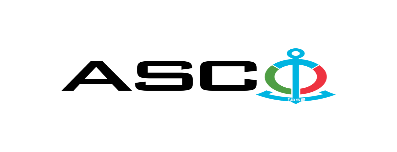 “Azərbaycan Xəzər Dəniz Gəmiçiliyi” Qapalı Səhmdar Cəmiyyəti Struktur idarələrə tələb olunan olunan Məişət avadanlıqlarının satınalınması məqsədilə açıq müsabiqə elan edir:Müsabiqə №AM155/2023                                                       (İddiaçı iştirakçının blankında)AÇIQ MÜSABİQƏDƏ İŞTİRAK ETMƏK ÜÇÜN MÜRACİƏT MƏKTUBU___________ şəhəri                                                                         “__”_______20_-ci il___________№           							                                                                                          ASCO-nun Satınalmalar Komitəsinin Sədricənab C.Mahmudluya,Hazırkı məktubla [iddiaçı podratçının tam adı göstərilir] (nin,nun,nın) ASCO tərəfindən “__________”ın satın alınması ilə əlaqədar elan edilmiş [iddiaçı tərəfindən müsabiqənin nömrəsi daxil edilməlidir]nömrəli açıq  müsabiqədə iştirak niyyətini təsdiq edirik.Eyni zamanda [iddiaçı podratçının tam adı göstərilir] ilə münasibətdə hər hansı ləğv etmə və ya müflislik prosedurunun aparılmadığını, fəaliyyətinin dayandırılmadığını və sözügedən satınalma müsabiqəsində iştirakını qeyri-mümkün edəcək hər hansı bir halın mövcud olmadığını təsdiq edirik. Əlavə olaraq, təminat veririk ki, [iddiaçı podratçının tam adı göstərilir] ASCO-ya aidiyyəti olan şəxs deyildir.Tərəfimizdən təqdim edilən sənədlər və digər məsələlərlə bağlı yaranmış suallarınızı operativ cavablandırmaq üçün əlaqə:Əlaqələndirici şəxs: Əlaqələndirici şəxsin vəzifəsi: Telefon nömrəsi: E-mail: Qoşma: İştirak haqqının ödənilməsi haqqında bank sənədinin əsli – __ vərəq.________________________________                                   _______________________                   (səlahiyyətli şəxsin A.A.S)                                                                                                        (səlahiyyətli şəxsin imzası)_________________________________                                                                  (səlahiyyətli şəxsin vəzifəsi)                                                M.Y. MALLARIN SİYAHISI:QEYD: Ödəmə şərti yalnız Fakt Üzrə qəbul edilir. Digər şərtlər müsabiqədən kənarlaşdırılacaq. Mal-materiallar 2024-cu ilin tələbatı üçün nəzərdə tutulub və mallar 1 il ərzində ehtiyac yarandıqca hissə-hissə tədarük olunacaqdır. Müsabiqədə yalnız cari predmet üzrə ixtisaslaşmış təşkilatların müraciəti nəzərə alınacaq.(Nümunə olaraq təşkilatın cari predmet üzrə son illərdə bağladığı 3-5 ədəd alqı-satqı müqaviləsi təqdim olmalıdır.)    Müsabiqədə qalib elan olunan iddiaçı şirkət ilə satınalma müqaviləsi bağlanmamışdan öncə ASCO-nun Satınalmalar qaydalarına uyğun olaraq iddiaçının yoxlanılması həyata keçirilir.     Həmin şirkət bu linkə http://asco.az/sirket/satinalmalar/podratcilarin-elektron-muraciet-formasi/ keçid alıb xüsusi formanı doldurmalı və ya aşağıdakı sənədləri təqdim etməlidir:Şirkətin nizamnaməsi (bütün dəyişikliklər və əlavələrlə birlikdə)Kommersiya hüquqi şəxslərin reyestrindən çıxarışı (son 1 ay ərzində verilmiş)Təsisçi hüquqi şəxs olduqda, onun təsisçisi haqqında məlumatVÖEN ŞəhadətnaməsiAudit olunmuş mühasibat uçotu balansı və ya vergi bəyannaməsi (vergi qoyma sistemindən asılı olaraq)/vergi orqanlarından vergi borcunun olmaması haqqında arayışQanuni təmsilçinin şəxsiyyət vəsiqəsiMüəssisənin müvafiq xidmətlərin göstərilməsi/işlərin görülməsi üçün lazımi lisenziyaları (əgər varsa)Qeyd olunan sənədləri təqdim etməyən və ya yoxlamanın nəticəsinə uyğun olaraq müsbət qiymətləndirilməyən şirkətlərlə müqavilə bağlanılmır və müsabiqədən kənarlaşdırılır. Müsabiqədə iştirak etmək üçün təqdim edilməli sənədlər:Müsabiqədə iştirak haqqında müraciət (nümunə əlavə olunur);İştirak haqqının ödənilməsi barədə bank sənədi;Müsabiqə təklifi; Malgöndərənin son bir ildəki (əgər daha az müddət fəaliyyət göstərirsə, bütün fəaliyyət dövründəki) maliyyə vəziyyəti barədə bank sənədi;Azərbaycan Respublikasında vergilərə və digər icbari ödənişlərə dair yerinə yetirilməsi vaxtı keçmiş öhdəliklərin, habelə son bir il ərzində (fəaliyyətini dayandırdığı müddət nəzərə alınmadan) vergi ödəyicisinin Azərbaycan Respublikasının Vergi Məcəlləsi ilə müəyyən edilmiş vəzifələrinin yerinə yetirilməməsi hallarının mövcud olmaması barədə müvafiq vergi orqanlarından arayış.İlkin mərhələdə müsabiqədə iştirak haqqında müraciət (imzalanmış və möhürlənmiş) və iştirak haqqının ödənilməsi barədə bank sənədi (müsabiqə təklifi istisna olmaqla) ən geci   30 Dekabr 2023-ci il, Bakı vaxtı ilə saat 15:00-a qədər Azərbaycan, rus və ya ingilis dillərində “Azərbaycan Xəzər Dəniz Gəmiçiliyi” Qapalı Səhmdar Cəmiyyətinin ( “ASCO” və ya “Satınalan təşkilat”) yerləşdiyi ünvana və ya Əlaqələndirici Şəxsin elektron poçtuna göndərilməlidir, digər sənədlər isə müsabiqə təklifi zərfinin içərisində təqdim edilməlidir.   Satın alınması nəzərdə tutulan mal, iş və xidmətlərin siyahısı (təsviri) əlavə olunur.İştirak haqqının məbləği və Əsas Şərtlər Toplusunun əldə edilməsi:Müsabiqədə iştirak etmək istəyən iddiaçılar aşağıda qeyd olunmuş məbləğdə iştirak haqqını ASCO-nun bank hesabına ödəyib (ödəniş tapşırığında müsabiqə keçirən təşkilatın adı, müsabiqənin predmeti dəqiq göstərilməlidir), ödənişi təsdiq edən sənədi birinci bölmədə müəyyən olunmuş vaxtdan gec olmayaraq ASCO-ya təqdim etməlidir. Bu tələbləri yerinə yetirən iddiaçılar satınalma predmeti üzrə Əsas Şərtlər Toplusunu elektron və ya çap formasında əlaqələndirici şəxsdən elanın IV bölməsində göstərilən tarixədək həftənin istənilən iş günü saat 09:00-dan 18:00-a kimi ala bilərlər.İştirak haqqının məbləği (ƏDV-siz):LOT-1 üzrə 50 (əlli) Azn, LOT-2 üzrə 100(yüz) AznIştirak haqqı manat və ya ekvivalent məbləğdə ABŞ dolları və AVRO ilə ödənilə bilər.  Hesab nömrəsi: İştirak haqqı ASCO tərəfindən müsabiqənin ləğv edilməsi halı istisna olmaqla, heç bir halda geri qaytarılmır.Müsabiqə təklifinin təminatı :Müsabiqə təklifi üçün təklifin qiymətinin azı 1 (bir) %-i həcmində bank təminatı (bank qarantiyası) tələb olunur. Bank qarantiyasının forması Əsas Şərtlər Toplusunda göstəriləcəkdir. Bank qarantiyalarının əsli müsabiqə zərfində müsabiqə təklifi ilə birlikdə təqdim edilməlidir. Əks təqdirdə Satınalan Təşkilat belə təklifi rədd etmək hüququnu özündə saxlayır. Qarantiyanı vermiş maliyyə təşkilatı Azərbaycan Respublikasında və/və ya beynəlxalq maliyyə əməliyyatlarında qəbul edilən olmalıdır. Satınalan təşkilat etibarlı hesab edilməyən bank qarantiyaları qəbul etməmək hüququnu özündə saxlayır.Satınalma müsabiqəsində iştirak etmək istəyən şəxslər digər növ təminat (akkreditiv, qiymətli kağızlar, satınalan təşkilatın müsabiqəyə dəvət sənədlərində göstərilmiş xüsusi hesabına  pul vəsaitinin köçürülməsi, depozitlər və digər maliyyə aktivləri) təqdim etmək istədikdə, təminat növünün mümkünlüyü barədə Əlaqələndirici Şəxs vasitəsilə əvvəlcədən ASCO-ya sorğu verməlidir və razılıq əldə etməlidir. Müqavilənin yerinə yetirilməsi təminatı satınalma müqaviləsinin qiymətinin 5 (beş) %-i məbləğində tələb olunur.Hazırki satınalma əməliyyatı üzrə Satınalan Təşkilat tərəfindən yalnız xidmətləri təhvil təslim aktı verilməsindən sonra ödənişinin yerinə yetirilməsi nəzərdə tutulur, avans ödəniş nəzərdə tutulmamışdır.Müsabiqə təklifinin təqdim edilməsinin son tarixi və vaxtı:Müsabiqədə iştirak haqqında müraciəti və iştirak haqqının ödənilməsi barədə bank sənədini birinci bölmədə qeyd olunan vaxta qədər təqdim etmiş iştirakçılar, öz müsabiqə təkliflərini bağlı zərfdə (1 əsli və 1 surəti olmaqla) 16 Yanvar 2024-cu il, Bakı vaxtı ilə saat 15:00-a qədər ASCO-ya təqdim etməlidirlər.Göstərilən tarixdən və vaxtdan sonra təqdim olunan təklif zərfləri açılmadan geri qaytarılacaqdır.Satınalan təşkilatın ünvanı:Azərbaycan Respublikası, Bakı şəhəri, AZ1029 (indeks), Neftçilər prospekti 2, ASCO-nun Satınalmalar Komitəsi.Əlaqələndirici şəxs:Alim MirzəzadəASCO-nun Satınalmalar Departameninin təchizat işləri üzrə mütəxəssisiTelefon nömrəsi: +99451 229 62 78Elektron ünvan: alim.mirzazada@asco.az, tender@asco.azHüquqi məsələlər üzrə:Telefon nömrəsi: +994 12 4043700 (daxili: 1219)Elektron ünvan: tender@asco.az Müsabiqə təklif zərflərinin açılışı tarixi, vaxtı və yeri:Zərflərin açılışı 17 Yanvar 2024-cu il tarixdə, Bakı vaxtı ilə saat 15:00-da  elanın V bölməsində göstərilmiş ünvanda baş tutacaqdır. Zərflərin açılışında iştirak etmək istəyən şəxslər iştirak səlahiyyətlərini təsdiq edən sənədi (iştirakçı hüquqi və ya fiziki şəxs tərəfindən verilmiş müvafiq etibarnamə) və şəxsiyyət vəsiqələrini müsabiqənin baş tutacağı tarixdən ən azı yarım saat qabaq Satınalan Təşkilata təqdim etməlidirlər.Müsabiqənin qalibi haqqında məlumat:Müsabiqə qalibi haqqında məlumat ASCO-nun rəsmi veb-səhifəsinin “Elanlar” bölməsində yerləşdiriləcəkdir.LOT-1LOT-1LOT-1LOT-1LOT-1S/sMal-materialın adıÖlçü vahidiSayıSertifikatın tələbi haqqında qeyd1Kondisioner divar üstü split, isti-soyuq-havalandırma, 9000 BTU / h, / 220 V/2,6kVtƏD7Mənşə və uyğunluq sertifikatı tələb olunur2Kondisioner divar üstü split,isti-soyuq-havalandırma, 12 000 BTU/h / 220 V/3,5kVtƏD35Mənşə və uyğunluq sertifikatı tələb olunur3Kondisioner divar üstü split, isti-soyuq-halandırma, 18000 BTU / h,  / 220 V/5,3kVtƏD30Mənşə və uyğunluq sertifikatı tələb olunur4Kondisioner divar üstü split, isti-soyuq-havalandırma  24000 BTU  /h, / 220 V/7,0kVtƏD36Mənşə və uyğunluq sertifikatı tələb olunur5Kondisioner divar üstü split, isti-soyuq-havalandırma 40000 BTU / h, 105 m² / 220 VƏD20Mənşə və uyğunluq sertifikatı tələb olunur                                                                                                   LOT-2                                                                                                   LOT-2                                                                                                   LOT-2                                                                                                   LOT-2                                                                                                   LOT-2S/sMal-materialın adıÖlçü vahidiSayıSertifikatın tələbi haqqında qeyd1Dispenser döşəmə üstü,isti-soyuq,soyuducu dolabnan birlikdə,qızdirma qücü-500Vt; soyutma qücü-120Wt,qızdırma miqdarı-5 l/s 90C˚,soyutma miqdarı3 l/s 10C˚, qabaritlər-1030 x 350 x 350, soyutma tipi-kompressorlu.ƏD71Mənşə və uyğunluq sertifikatı tələb olunur2Mikrodalğalı soba  kamera həcmi -25 lt; 1200 Wt / 220 VƏD36Mənşə və uyğunluq sertifikatı tələb olunur3Paltaryuyan avtomat tipli (7kq) / 220 V/ 50HzƏD75Mənşə və uyğunluq sertifikatı tələb olunur4Paltar qurudan avtomat tipli (7kq) / 220 V /50HzƏD15Mənşə və uyğunluq sertifikatı tələb olunur5Paltar qurudan avtomat tipli (9kq) / 220 V /50HzƏD11Mənşə və uyğunluq sertifikatı tələb olunur6Paltaryuyan avtomat tipli (9kq) / 220 V /60 HzƏD5Mənşə və uyğunluq sertifikatı tələb olunur7Paltar qurudan avtomat tipli (7kq) / 220 V /60 HzƏD3Mənşə və uyğunluq sertifikatı tələb olunur8Soyuducu bir kameralı 595х580х820mm,113l,220/240V,sinif A,50Hz,110Vt,4-12°CƏD22Mənşə və uyğunluq sertifikatı tələb olunur9Soyuducu iki kameralı 170x60x65 sm / 220-240 V/250 L /A+ / 266kVt/s/ilƏD43Mənşə və uyğunluq sertifikatı tələb olunur10Soyuducu bir kameralı 154x59,5x65,8 sm /220-240V/200 L/ A+++ƏD18Mənşə və uyğunluq sertifikatı tələb olunur11Dondurucu kamera 320 lt, 110.5x62.5x84.5 sm, 220 V, 50 Hz, soyutma növü De Frost, dondurucu kameranın temperaturu-18° CƏD9Mənşə və uyğunluq sertifikatı tələb olunur12Televizor LED TV 102 sm/FULL HD ( 1.920 x 1.080 )/DVB-T2/C/S2/220VƏD50Mənşə və uyğunluq sertifikatı tələb olunur13Televizor LED TV 82 sm/HD Ready (1366x768)/ DVB-T2/C/S2/220VƏD52Mənşə və uyğunluq sertifikatı tələb olunur14Tozsoran  2400Vt/420Vt,220V,2l, kabel-4,5mƏD44Mənşə və uyğunluq sertifikatı tələb olunur15El.samovar  20 litrlik 3000Vt/ 220 V/50Hz, 1 kranlıƏD89Mənşə və uyğunluq sertifikatı tələb olunur16El.samovar  10 litrlik 3000Vt/ 220 V/50Hz, 1 kranlıƏD150Mənşə və uyğunluq sertifikatı tələb olunur17Ütü buxarlı 220 V / 1800 WtƏD46Mənşə və uyğunluq sertifikatı tələb olunur18Elektrik çaydan dəsti (Çaynik-1,7l;çaydan- şüşə;220-240 V, 50 Hz;2400 Vt)ƏD333Mənşə və uyğunluq sertifikatı tələb olunur19Elektrik ətçəkən maşın 5,5kq/min; 800Vt/2100Vt; revers; 220VƏD41Mənşə və uyğunluq sertifikatı tələb olunur20Toster Gücü-1400Wt; 220-240V; Tostun sayı-2; Qızartma dərəcəsi-6; Funksiyalar-İsitmə, əritməƏD27Mənşə və uyğunluq sertifikatı tələb olunur21El.Mikser Gücü-500 Wt; 220-240V;Başlıqların sayı-2(Çırpıcı,xəmir qarışdıran);Sürət syı-5ƏD35Mənşə və uyğunluq sertifikatı tələb olunur22Elektrik soba Ø155mm-2 gözlü, 220-240 V,50HZ,2kVt,42x5x22 smƏD5Mənşə və uyğunluq sertifikatı tələb olunur23Elektrik su qızdırıcı 100 lt 220V,2kVt,75 ˚С,140dəq,1-8bar,115x50x31 smƏD40Mənşə və uyğunluq sertifikatı tələb olunur24Elektrik su qızdırıcı 50 lt 220 V,1kVt,75 ˚С,104dəq,0,2-8bar,55x45x48 smƏD12Mənşə və uyğunluq sertifikatı tələb olunur25Elektrikli əl blendrı L-20 sm, 220V,800Vt,2 sürət,700mlƏD15Mənşə və uyğunluq sertifikatı tələb olunur26Elektrik su qızdırıcı 200 lt  220V,3kVt,303dəq,75 ˚С,0,2-7bar,60x60x122,5 smƏD17Mənşə və uyğunluq sertifikatı tələb olunur27Yağ radiatoru 9 seksiya,220V,2000Vt, 54,5x37x13,5 sm,mexaniki,15m²ƏD20Mənşə və uyğunluq sertifikatı tələb olunur28Yağ radiatoru 11 seksiya,220V,2500Vt,58x25x48sm,mexaniki,27m²ƏD24Mənşə və uyğunluq sertifikatı tələb olunur29Xəmir yoğuran 15 kq, 0,37 kVt, 220-380V. 44x72x60.   qazan ölçü Ø36 smƏD5Mənşə və uyğunluq sertifikatı tələb olunur30Soyuducu(vitrin tipli),2000x1000x900mm,380V,0/+10c°,50-60Hz,1-qapı,5- rəf,360litrƏD5Mənşə və uyğunluq sertifikatı tələb olunur31Elektrik samovarı 160 bardaq,15l,220V,2000Vt,36x36x48sm,2kranlıƏD18Mənşə və uyğunluq sertifikatı tələb olunur32Elektrik samovarı 80 bardaq,9l,220V,1500Vt,31×31×44sm, 2kranlıƏD16Mənşə və uyğunluq sertifikatı tələb olunur33Duxovka elektrik 2kBt;40Lt;220VƏD20Mənşə və uyğunluq sertifikatı tələb olunur34Televizor LCD 55 smƏD15Mənşə və uyğunluq sertifikatı tələb olunur35Soyuducu iki kameralı Nofrost 185 x 65 sm / 220 V ədəd8Mənşə və uyğunluq sertifikatı tələb olunur36Cörək bişirən 220V;50Hz;650Vt;280x220x220;500/750/1000 gr ədəd2Mənşə və uyğunluq sertifikatı tələb olunur37Mətbəx kombaynı 230V, 1200Vt (6,7 Litr)ədəd5Mənşə və uyğunluq sertifikatı tələb olunur38Philips avtomatik qəhvə maşını EP1220/00,15 bar, 2 içki, Sensorlu displey,Çən 1,8l,Eko parametr, Klassik süd köpürmə sistemi ədəd5Mənşə və uyğunluq sertifikatı tələb olunur39Blender  78x114x485mm/550mm; V-9L; 270W ədəd4Mənşə və uyğunluq sertifikatı tələb olunur40Soyuducu 60х79х192,5sm,230V/50Hz,320litrədəd2Mənşə və uyğunluq sertifikatı tələb olunur41Soyuducu  bir kameralı 85x48x44.5 N-ST;220V ədəd2Mənşə və uyğunluq sertifikatı tələb olunur42Elektrik soba 33x59x47 sm 45l, 2000Wt,220V, 250° ədəd1Mənşə və uyğunluq sertifikatı tələb olunur